Publicado en  el 07/07/2016 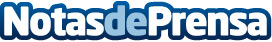 La Comisión Europea afirma que España y Portugal no corregirán su déficit en el plazo establecidoComo anunció en su Comunicación de 18 de mayo, la Comisión se ha vuelto a ocupar hoy de la situación presupuestaria de España y Portugal. El Colegio de Comisarios confirmó que Portugal no corrigió su déficit excesivo para 2015 y que es improbable que España lo haga para 2016Datos de contacto:Nota de prensa publicada en: https://www.notasdeprensa.es/la-comision-europea-afirma-que-espana-y Categorias: Internacional Nacional Finanzas http://www.notasdeprensa.es